.Restart on wall 10 after 12 countsSection 1: R&L Diagonal step touches, R & L step flick with hand hitSection 2: R vine R w/ cross, Side rock cross holdRestart here on wall 10Section 3: L vine w/ cross, Side rock, cross, holdSection 4: ¼ Monterey, Toe split, heel split (or buttermilk)You Can replace 5-8 with a buttermilk either toes first or heels first:End of dance!Any questions contact:Michellelinedance@gmail.comShelley712@gmail.comLemonade & Crown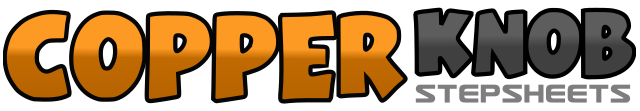 .......Count:32Wall:4Level:Beginner.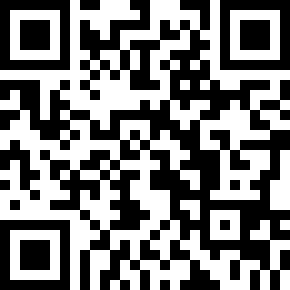 Choreographer:Michelle Wright (USA) & Shelley Glockner (USA) - September 2021Michelle Wright (USA) & Shelley Glockner (USA) - September 2021Michelle Wright (USA) & Shelley Glockner (USA) - September 2021Michelle Wright (USA) & Shelley Glockner (USA) - September 2021Michelle Wright (USA) & Shelley Glockner (USA) - September 2021.Music:Life Ain't Fair - Maddie & TaeLife Ain't Fair - Maddie & TaeLife Ain't Fair - Maddie & TaeLife Ain't Fair - Maddie & TaeLife Ain't Fair - Maddie & Tae........1,2Step R forward to R diagonal, Tough L next to R3,4Step L forward to L diagonal, Touch R next to L5,6Step R to R side, Flick L foot behind R and Slap L foot with R hand7,8Step L to L side, Flick R foot behind L and slap R food with L hand1,2Step R to R side, Cross L behind R3,4Step R to R side, Cross L over R5,6Step R to R side, Recover on L,7,8Cross R over L, Hold1,2Step L to L side, Cross R behind L3,4Step L to L side, Cross R over L5,6Step L to L side, Recover on R7,8Cross L over R, Hold1,2Point R toe to R side, ¼ turn R stepping R next to L (3:00)3,4Point L toe to L side, Step L next to R5,6Swivel toes out , bring back center7,8Swivel heels out, Bring back center weight on L5,6Swivel Heels out, swivel toes out7,8Swivel Toes in, swivel heels in Weight on L